TABLE OF CONTENTSAdoption of Agenda 		3Executive Resolutions 		3Adoption of 2021 AGM Minutes		3Business Arising from AGM 2021 		3Correspondence 		4Financial Reports/Budget		4Reports from Executive 		5Elections 		5-6Member Association Resolutions 		6-8Member Reports 		8Committee Reports 		9-10Procedural & Executive Resolutions 		10Priorities 2022-2023 		10New Business 		10Adjournment 		11APPENDIXAGM Participants		A/12-13NOTE:	These minutes reflect the business of the meeting only. They do not reflect what was said, except in special circumstances, or where required to support motions. Friday, June 3, 2022The next Annual General Meeting will be held on June 2 and June 3, 2023.AGM 2022/AGA 2022 LIST OF PARTICIPANTS LISTE DES PARTICIPANTES ET DES PARTICIPANTSEXECUTIVE COMMITTEE/COMITÉ EXÉCUTIFGerry Tiede, President/Président 15368-21 Avenue, Surrey, BC  V4A 6A7 778-839-9557 gerry.tiede@gmail.com Martin Higgs, Vice-President/Vice-président 1004 Hatfield Crescent, Peterborough, ON  K9H 6L8 705-748-9282 gmhiggs@gmail.com Martha Foster (RTOERO) Regional Representative–Ontario/Représentante régionale Ontario Box 343 Dutton, ON N0L-1J0 416-427-3498 marthafos@gmail.com Marilyn Bossert Regional Representative – West/Représentante régionale - Ouest PO box 3152 Vermillons, AB T9X 2B1 780-853-2668 bossert.mj@gmail.com Bill Berryman, Past-President/Président sortant, 669 Bog Road, Falmouth, NS  B0P 1L0 902-684-1172 bbberryman459@gmail.com Roger Régimbal, Directeur général/Executive Director 2448, promenade Orient Park, Gloucester, ON  K1B 4N1 613-824-8384 regimbal.roger@sympatico.ca DIRECTORS/MEMBRES DU CONSEIL D’ADMINISTRATIONSharon Penny (RTANL) P.O. Box 226, Victoria, NL A0A 4G0 709-956-2385 or 709-589-6342 president@rtanl.ca Alyson Hillier (RTO-NSTU) 27 Braeside Lane Halifax, NS B3M 3J6 902-443-5106 cell 902-476-5384 alyson.hillier53@gmail.com Bob Fitzpatrick (NBSRT) 48 Thorndale Crt Fredericton, NB E3C 1M1 506-451-9784 bob.fitzpatrick@nbta.ca Robert Primeau (SERFNB) 101, Ave, Smith Shediac NB E4P-2S8 506-532-4390 cell 902-786-3048 pridist.nbnet@gmail.com Wayne Denman (PEIRTA) 131 Summer Street, Summerside, PE C1N 3J4 902-436-6260 werdenman48@gmail.com Katherine Snow (QPARSE/APPERQ) 4340 Royal Avenue, Montreal, QC H4A 2M6 514-485-2040 katherinejsnow@gmail.com Rich Prophet (RTOERO) 3875 Queen Street E. Sault Saint-Marie ON, P6A 6X2 705-943-6134 rprophet@rtoero.ca Joan Zaretsky (RTAM) 18 Marks bridge DriveWinnipeg MB R3P-2K5 204-885-3253 jdzaretsky@gmail.com Helen Sukovieff (STS) 26 Kerley Bay, Regina, SK S4R 7L1 (306) 541-5743 helens@sasktel.net Lawrence Hrycan (ARTA) 3 Erica Drive Lacombe, AB T4L 0A4 403-78304-7618 lhrycan@shaw.ca Steve Bailey (BCRTA) P.O. Box 1561 Gibsons, BC V0N 1V0 604-840-3078 sdbailey504@gmail.com OBSERVERS/OBSERVATEURS ET OBSERVATRICES Lafitte Joseph (RTANL) 10 Topsail View Park Conception Bay South, NL A1W 2J1 709-764-1991 josephlafitte@gmail.com Noreen Bonnell (NBSRT) 153 Wilfred Avenue NB E3B 9R9 506-440-9639 noreenbonnell@gmail.com Ambrose White (RTO-NSTU) 3153 Sunset Avenue New Waterford, NS, B1H-1L1 902-862-8673 whiteambrose7@gmail.com ACER-CART Page 3 AGM22-T1-002 Léonard Légère (SERFNB) 5, rue Bourgeois Caraquet NB E1W-1A4 506-727-6202 dg@serfnb.org Phyllis Horne (PIERTA) 208, Gard Rd Alberton PE C0B 1B0 902-856-0713 phyllishorne1@hotmail.com Kathleen Malcius (QPARSE) 24 Trottier Dollard des Ormeaux QC H49A-2C9 514-243-6675 kmalcius@hotmail.com Claudia Mang (RTOERO) 63 Elmbrook Cres. Etobicoke, ON M9C 5C7 416-626-0798 cmang@rtoero.ca David Najduch RTAM 98 Westchester Dive Winnipeg, MB, R3P-2G2 204-805-1996 dnajduch2@gamil.com Murray Wall (STS) 307  Bentham Crescent. Saskatoon, SK 7 N-3V5 306-221-0463 wallm@sts.sk.ca Lorna Mcilroy (ARTA) 9018-117 Ave, Grande Prairie, AB T8X 1K1 780-814-7946 lorna.mcilroy@gmail.com Tim Anderson (BCRTA) #100-550 West 6th Street, Vancouver, BC, V5Z-4P2 604-828-1619 tim@bcrta.ca Regrets/Désolés John Greene (QART) 787 Dufour, Laval, QC H7Y 2G2 450-969-0674 qart.mtl@outlook.com  Edith Healy (YRTA) 2064-2nd Ave, Whitehorse, Yukon  Y1A 1A9 867-668-6905 edith_healy@hotmail.com Wayne Denman (PEIRTA) 131 Summer Street, Summerside, PE C1N 3J4 902-436-6260 werdenman48@gmail.com Margaret Urquhart Regional Representative–East/Représentante régionale-est 127 Mountain View Drive, Saint John, NB E2J 3A3 (506) 633-9692 kimlin@nbnet.nb.ca Recording Secretary Lorraine Smith-Champagne Executive Secretary/Secrétaire exécutive 4 Pool Creek Cr Stittsville, ON  K2S 1T6, 613-302-0547 l.smith-champagne@outlook.comCanadian Association of 
Retired TeachersMinutes of the 2022Annual General Meeting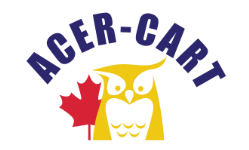 Hilton Suites OttawaFriday, June 3, 2022 – 9:00 a.m.Welcome/Call to Order President, Gerry Tiede called the meeting to order at 9:00 a.m.Land AcknowledgementWelcomed delegates and observers to the 31st Annual General Meeting (AGM) Members were introduced Regrets–John Greene (QART), Edith Healy (YRTA), Margret Urquhart (East), WayneDenman (PEIRTA)Shared Covid-19 health protocols for today’s meetingReminder that only the executive and directors can move and second a motionAnnouncementsExecutive resolution to suspend Bylaws and Constitution - AGM22-T1-001Moved by Bill Berryman Seconded by Martin Higgs THAT the following articles of the Bylaws, and the Constitution be suspended for the 2022 AGM:Bylaws6.05 … and following SaturdayConstitution7.04 … and following SaturdayApproved as presented/amended–CARRIEDWelcome/Call to Order President, Gerry Tiede called the meeting to order at 9:00 a.m.Land AcknowledgementWelcomed delegates and observers to the 31st Annual General Meeting (AGM) Members were introduced Regrets–John Greene (QART), Edith Healy (YRTA), Margret Urquhart (East), WayneDenman (PEIRTA)Shared Covid-19 health protocols for today’s meetingReminder that only the executive and directors can move and second a motionAnnouncementsExecutive resolution to suspend Bylaws and Constitution - AGM22-T1-001Moved by Bill Berryman Seconded by Martin Higgs THAT the following articles of the Bylaws, and the Constitution be suspended for the 2022 AGM:Bylaws6.05 … and following SaturdayConstitution7.04 … and following SaturdayApproved as presented/amended–CARRIEDAgendaAgendaApproval of Agenda - AGM22-T2-001Moved by Bill Berryman, seconded by Martin Higgs Added conflict of interest–Bill Berryman shared that he has a conflict of interest as he is putting his name forward during today’s elections.THAT the agenda be adopted as presented/amended–CARRIEDApproval of Agenda - AGM22-T2-001Moved by Bill Berryman, seconded by Martin Higgs Added conflict of interest–Bill Berryman shared that he has a conflict of interest as he is putting his name forward during today’s elections.THAT the agenda be adopted as presented/amended–CARRIEDAdoption of the minutes of the 2021 AGM Adoption of the minutes of the 2021 AGM Approval of 2021 AGM Minutes - AGM22-T3-001Moved by Bill Berryman, seconded by Martin Higgs THAT the minutes of the 2021 ACER-CART AGM held June 4, 2021, be approved as amended–CARRIEDApproval of 2021 AGM Minutes - AGM22-T3-001Moved by Bill Berryman, seconded by Martin Higgs THAT the minutes of the 2021 ACER-CART AGM held June 4, 2021, be approved as amended–CARRIEDBusiness Arising from Minutes Business Arising from Minutes Disposition of the 2021 AGM Resolutions - AGM22-T4-001Rich Prophet sought clarification if follow up was received related to communication that was sent regarding Registered Income Funds (RIFF)Disposition of the 2021 AGM Resolutions - AGM22-T4-001Rich Prophet sought clarification if follow up was received related to communication that was sent regarding Registered Income Funds (RIFF)CorrespondenceCorrespondence a) List of correspondence sent/received was shared with participants - AGM22-T5-001 a) List of correspondence sent/received was shared with participants - AGM22-T5-001FinancialFinancial2020-21 Year End Final financial report - AGM22-T6-001Roger Régimbal shared that the financial situation is in good standing and provided a copy of year end financial report–no questionsMoved by Bill Berryman Seconded by Martin Higgs THAT the Year End Budget 2020-21 financial report be received–CARRIED2020-21 Year End Final financial report - AGM22-T6-001Roger Régimbal shared that the financial situation is in good standing and provided a copy of year end financial report–no questionsMoved by Bill Berryman Seconded by Martin Higgs THAT the Year End Budget 2020-21 financial report be received–CARRIED2021-22 Year to date financial report - AGM22-T6-002Roger Régimbal presented the 2020-21 financial report dated May 31, 2022 Rich Prophet RTO/ERO queried the change in insurance company and response was provided.Bill Berryman complimented the use of the new subscription to New Mode and sought clarification if other provincial associations can use it. Requests can be sent to the President for anyone wishing to have information about being added to the subscription.Moved by Bill Berryman Seconded by Martin Higgs THAT the 2021-2022 Year to Date Financial Report dated May 31, 2022, be received as presented–CARRIED2021-22 Year to date financial report - AGM22-T6-002Roger Régimbal presented the 2020-21 financial report dated May 31, 2022 Rich Prophet RTO/ERO queried the change in insurance company and response was provided.Bill Berryman complimented the use of the new subscription to New Mode and sought clarification if other provincial associations can use it. Requests can be sent to the President for anyone wishing to have information about being added to the subscription.Moved by Bill Berryman Seconded by Martin Higgs THAT the 2021-2022 Year to Date Financial Report dated May 31, 2022, be received as presented–CARRIEDPresentation of the Budget 2022-23 - AGM22-T6-003Roger Régimbal presented the 2022-23 Budget and provided a copy of the report for review–approval of the budget will take place under item 14Bill Berryman shared that he is very pleased to see that there is now a healthy reserve.Joan Zaretsky sought clarification regarding money that might have been saved during Covid-19. Response confirmed that ACER-CART did save an estimated $30,000 in expenditures that were not required for meeting-related expenses.Presentation of the Budget 2022-23 - AGM22-T6-003Roger Régimbal presented the 2022-23 Budget and provided a copy of the report for review–approval of the budget will take place under item 14Bill Berryman shared that he is very pleased to see that there is now a healthy reserve.Joan Zaretsky sought clarification regarding money that might have been saved during Covid-19. Response confirmed that ACER-CART did save an estimated $30,000 in expenditures that were not required for meeting-related expenses.Membership Statistics - AGM22-T6-004Roger Régimbal presented 2021-22 data. We have 163,964 members across the Country, and this represents an increase of 805 members.- Dave Nadjak, RTAM reported that membership increased in light of a free membership being offered the first year and it is successful initiative that will be continued in the future. Response: more information will be provided for distribution.- Phyllis Horne, PIERTA sought clarification about how RTAM proceeds with providing a refund to new members for the first year which is being offered for free.  - Robert Primeau, SERFNB questioned numbers for his District and will follow up to confirm that the numbers are accurate.- Sharon Penney, RTANL shared that their district is not allowed to collect email addresses for future members who might be planning to retire and further RTANL is not allowed to offer free memberships at this time.- Alyson Hillier, RTO NSTU explained their process and shared what has been successful in their District with yearly increases which have offset the number of members who leave the district in the same year.- Marilyn Bossert, ARTA explained that their district attends teacher conventions to provide information related to the opportunities available to them in retirement.- Bill Berryman encouraged all districts to advertise who ACER-CART is and what we do, it will help to increase memberships.- Tim Anderson, BCRTA shared that it is very difficult in BC to obtain information about any potential member who may be retiring and with this said, BCRTA makes a point of attending any opportunities where information can be shared face to face.- Lawrence Hrycan, ARTA explained the importance of sharing information with members that speaks to many of the senior conversations that take place across the country, including pharma care, ACER-CART, etc.- Gerry Tiede, President of ACER-CART explained that in BC, a motion is being considered to increase fees at the same rate as the pension increases that members receive- Districts provided their membership fee structure for information.Membership Statistics - AGM22-T6-004Roger Régimbal presented 2021-22 data. We have 163,964 members across the Country, and this represents an increase of 805 members.- Dave Nadjak, RTAM reported that membership increased in light of a free membership being offered the first year and it is successful initiative that will be continued in the future. Response: more information will be provided for distribution.- Phyllis Horne, PIERTA sought clarification about how RTAM proceeds with providing a refund to new members for the first year which is being offered for free.  - Robert Primeau, SERFNB questioned numbers for his District and will follow up to confirm that the numbers are accurate.- Sharon Penney, RTANL shared that their district is not allowed to collect email addresses for future members who might be planning to retire and further RTANL is not allowed to offer free memberships at this time.- Alyson Hillier, RTO NSTU explained their process and shared what has been successful in their District with yearly increases which have offset the number of members who leave the district in the same year.- Marilyn Bossert, ARTA explained that their district attends teacher conventions to provide information related to the opportunities available to them in retirement.- Bill Berryman encouraged all districts to advertise who ACER-CART is and what we do, it will help to increase memberships.- Tim Anderson, BCRTA shared that it is very difficult in BC to obtain information about any potential member who may be retiring and with this said, BCRTA makes a point of attending any opportunities where information can be shared face to face.- Lawrence Hrycan, ARTA explained the importance of sharing information with members that speaks to many of the senior conversations that take place across the country, including pharma care, ACER-CART, etc.- Gerry Tiede, President of ACER-CART explained that in BC, a motion is being considered to increase fees at the same rate as the pension increases that members receive- Districts provided their membership fee structure for information.Executive Reports Executive Reports President - AGM22-T7-001Gerry Tiede presented his report. A special thank you to all for working together as a team for the betterment of ACER-CART. Anyone wishing to participate on a committee is encouraged to send their name to Roger Régimbal.Rich Prophet, RTOERO sought clarification related to how many provinces and/or territories do not have benefit plans. Response: Martin Higgs, Vice-President, ACER-CART will investigate, and information will be shared as it becomes available.President - AGM22-T7-001Gerry Tiede presented his report. A special thank you to all for working together as a team for the betterment of ACER-CART. Anyone wishing to participate on a committee is encouraged to send their name to Roger Régimbal.Rich Prophet, RTOERO sought clarification related to how many provinces and/or territories do not have benefit plans. Response: Martin Higgs, Vice-President, ACER-CART will investigate, and information will be shared as it becomes available.Executive Director - AGM22-T7-002Roger Régimbal presented his report and thanked the Executive and Directors.Moved by Bill Berryman Seconded by Martin Higgs THAT the Executive reports be received–CARRIEDMoved by Bill Berryman Seconded by Martin Higgs THAT the actions of the ACER-CART Executive since AGM 2021 be approved–CARRIEDExecutive Director - AGM22-T7-002Roger Régimbal presented his report and thanked the Executive and Directors.Moved by Bill Berryman Seconded by Martin Higgs THAT the Executive reports be received–CARRIEDMoved by Bill Berryman Seconded by Martin Higgs THAT the actions of the ACER-CART Executive since AGM 2021 be approved–CARRIEDElections - AGM22-T11-006Elections - AGM22-T11-006President:                                          Martin Higgs, RTOERO - AGM22-T8-001Vice-president:                                 Bill Berryman, NSTU - AGM22-T8-002Regional Representative East:          Margaret Urquhart, NBSRT–AGM22-T8-003Regional Representative Ontario:     Martha Foster, RTOERO - AGM22-T8-004Regional representative West:          Marilyn Bossert, ARTA - AGM22-T8-005Moved by Bill Berryman, seconded by Martin Higgs THAT the slate of candidates be approved for the 2022-23 Executive Committee–CARRIEDMoved by Bill Berryman, seconded by Martin Higgs THAT the slate of candidates be approved for the 2022-23 Executive Committee–CARRIEDMember Resolutions - AGM22-T9-001M1-2022-BCRTAMoved by Steve Bailey seconded by Katherine SnowThat ACER-CART priorities for 2022-2023 include the following: a. A continuation of the goal of Aging in Place and b. A Universal Pharmacare Plan –CARRIEDM2-2022-BCRTAMoved by Steve Bailey seconded by Alyson HillierThat ACER-CART develop a campaign to push for a universal Pharmacare plan for all Canadians–CARRIEDM3-2022-STSMoved by Helen Sukovieff, seconded by Steve BaileyRich Prophet, RTOERO sought clarification related to the 30% number that has been specified.Martha Foster, RTOERO spoke against the motion siting that ACER-CART represents seniors, and it is important to note that truth and reconciliation is a provincial matter. ACER-CART needs to put our focus and funds toward supporting seniors in our provinces.Steve Bailey, BCRTA spoke in support of the motion as it is not a financial issue.Robert Primeau, SERFNB spoke in support of the motionBill Berryman confirmed that school bands receive funding and members are not unionized.Lawrence Hrycan, ARTA is in support of the motion and shared information related to the reserve in central Alberta and confirmed that funding per student is lower than provincial school boards.Moved by Martha Foster, seconded by Sharon Penney That the motion be referred to the Executive for further review–DEFEATEDLeonard Légère, SERFNB sought clarification regarding the implications of petitioning the initial motion. Response: Letter can be written |Rich Prophet confirmed that writing letters is not generally successful.That ACER-CART table petition the Federal Government to implement the Truth and Reconciliation Commission Call to Action #8 - DEFEATEDM4-2022-RTO-NSTUMoved by Alyson Hillier, seconded by Sharon PenneyRich Prophet, RTOERO spoke against the motion because it would create issues with recruiting members want to run for available positions.Martha Foster, RTOERO agrees with the 2-year term but not for the 2 consecutive terms in the same position.Roger Régimbal noted that the motion is not in keeping with current bylaws and an amendment to that the date to June 2024 will be necessary.Alyson Hillier accepted the friendly amendment to change the date to June 2024.That beginning at the Annual General Meeting of ACER-CART in June 2024, the election of members to the Executive be for a 2-year term. At the end of that term, they may re-offer for a second term in the same position. No member can serve more than two (2) consecutive terms in the same position–DEFEATEDRich Prophet proposed a motion to refer M4-2022-RTO-NSTU to the Board for further discussion and clarification, seconded by Helen Sukovieff –CARRIEDM5-2022-RTAMRich Prophet, RTOERO sought clarification if the motion is intended to be a strategic plan that RTAM is looking for ACER-CART to create.David Nadjak, RTAM explained that the motion is more than a mission statement, it is an “ASK,” ACER-CART support is necessary to carry out the intent of the motion. We believe it will take 3 years to lobby this type of objective. RTAM is open to changing the wording from lobbying to advocacy if this will garner support.  Martha Foster, RTOERO spoke against the motion but indicated that there is some positive information in the motion. Suggested words such as lobbying, and funding are the issues that will create difficulties. Lawrence Hrycan, ARTA sought clarification related to the motion.Bill Berryman, explained that ACER-CART is making progress, be it slow, we are focussing on politicians, political advocacy committee, etc.  David Nadjak, RTAM accepted a friendly amendment to change the word lobbying to advocacy in the motion.Alyson Hillier, RTO NSTU cautioned that a fee increase could create difficulties rather than garner support for this motion.Steve Bailey, BCRTA is in support of ACER-CART looking into the motion and would urge the Executive to support the intent.Moved by Phyllis Horne seconded by Noreen BonnellThat motion M5-2022-RTAM be referred to the Executive for further discussion and clarification. –CARRIEDThat the ACER-CART Executive develop a 3-year plan which includes  advocacy objectives, member services, and communication strategies. This plan will include appropriate budget allocations and recommend fees to be collected. The plan will be presented for approval to the 2023 Annual General Meeting–DEFEATEDMember Resolutions - AGM22-T9-001M1-2022-BCRTAMoved by Steve Bailey seconded by Katherine SnowThat ACER-CART priorities for 2022-2023 include the following: a. A continuation of the goal of Aging in Place and b. A Universal Pharmacare Plan –CARRIEDM2-2022-BCRTAMoved by Steve Bailey seconded by Alyson HillierThat ACER-CART develop a campaign to push for a universal Pharmacare plan for all Canadians–CARRIEDM3-2022-STSMoved by Helen Sukovieff, seconded by Steve BaileyRich Prophet, RTOERO sought clarification related to the 30% number that has been specified.Martha Foster, RTOERO spoke against the motion siting that ACER-CART represents seniors, and it is important to note that truth and reconciliation is a provincial matter. ACER-CART needs to put our focus and funds toward supporting seniors in our provinces.Steve Bailey, BCRTA spoke in support of the motion as it is not a financial issue.Robert Primeau, SERFNB spoke in support of the motionBill Berryman confirmed that school bands receive funding and members are not unionized.Lawrence Hrycan, ARTA is in support of the motion and shared information related to the reserve in central Alberta and confirmed that funding per student is lower than provincial school boards.Moved by Martha Foster, seconded by Sharon Penney That the motion be referred to the Executive for further review–DEFEATEDLeonard Légère, SERFNB sought clarification regarding the implications of petitioning the initial motion. Response: Letter can be written |Rich Prophet confirmed that writing letters is not generally successful.That ACER-CART table petition the Federal Government to implement the Truth and Reconciliation Commission Call to Action #8 - DEFEATEDM4-2022-RTO-NSTUMoved by Alyson Hillier, seconded by Sharon PenneyRich Prophet, RTOERO spoke against the motion because it would create issues with recruiting members want to run for available positions.Martha Foster, RTOERO agrees with the 2-year term but not for the 2 consecutive terms in the same position.Roger Régimbal noted that the motion is not in keeping with current bylaws and an amendment to that the date to June 2024 will be necessary.Alyson Hillier accepted the friendly amendment to change the date to June 2024.That beginning at the Annual General Meeting of ACER-CART in June 2024, the election of members to the Executive be for a 2-year term. At the end of that term, they may re-offer for a second term in the same position. No member can serve more than two (2) consecutive terms in the same position–DEFEATEDRich Prophet proposed a motion to refer M4-2022-RTO-NSTU to the Board for further discussion and clarification, seconded by Helen Sukovieff –CARRIEDM5-2022-RTAMRich Prophet, RTOERO sought clarification if the motion is intended to be a strategic plan that RTAM is looking for ACER-CART to create.David Nadjak, RTAM explained that the motion is more than a mission statement, it is an “ASK,” ACER-CART support is necessary to carry out the intent of the motion. We believe it will take 3 years to lobby this type of objective. RTAM is open to changing the wording from lobbying to advocacy if this will garner support.  Martha Foster, RTOERO spoke against the motion but indicated that there is some positive information in the motion. Suggested words such as lobbying, and funding are the issues that will create difficulties. Lawrence Hrycan, ARTA sought clarification related to the motion.Bill Berryman, explained that ACER-CART is making progress, be it slow, we are focussing on politicians, political advocacy committee, etc.  David Nadjak, RTAM accepted a friendly amendment to change the word lobbying to advocacy in the motion.Alyson Hillier, RTO NSTU cautioned that a fee increase could create difficulties rather than garner support for this motion.Steve Bailey, BCRTA is in support of ACER-CART looking into the motion and would urge the Executive to support the intent.Moved by Phyllis Horne seconded by Noreen BonnellThat motion M5-2022-RTAM be referred to the Executive for further discussion and clarification. –CARRIEDThat the ACER-CART Executive develop a 3-year plan which includes  advocacy objectives, member services, and communication strategies. This plan will include appropriate budget allocations and recommend fees to be collected. The plan will be presented for approval to the 2023 Annual General Meeting–DEFEATEDMember Reports Member Reports British Columbia Retired Teachers’ Association (BCRTA) - AGM22-T10-001 Steve Bailey and Tim Anderson presented reportBritish Columbia Retired Teachers’ Association (BCRTA) - AGM22-T10-001 Steve Bailey and Tim Anderson presented reportAlberta Retired Teachers’ Association (ARTA) - AGM22-T10-002Lawrence Hrycan presented reportAlberta Retired Teachers’ Association (ARTA) - AGM22-T10-002Lawrence Hrycan presented reportSuperannuated Teachers of Saskatchewan (STS) - AGM22-T10-003Helen Sukovieff presented reportSuperannuated Teachers of Saskatchewan (STS) - AGM22-T10-003Helen Sukovieff presented reportRetired Teachers Association of Manitoba (RTAM) - AGM22-T10-004Joan Zaretsky presented reportRTAM developed a portfolio to assist individuals who are interested in applying for grants and/or bursaries.Retired Teachers Association of Manitoba (RTAM) - AGM22-T10-004Joan Zaretsky presented reportRTAM developed a portfolio to assist individuals who are interested in applying for grants and/or bursaries.RTOERO - AGM22-T10-005Rich Prophet presented reportRTOERO - AGM22-T10-005Rich Prophet presented reportQuébec Provincial Association of Retired School Educators/Association provinciale du personnel d’enseignement retraité du Québec (QPARSE/APPERQ) – AGM22-T10-06Katherine Snow presented reportQuébec Provincial Association of Retired School Educators/Association provinciale du personnel d’enseignement retraité du Québec (QPARSE/APPERQ) – AGM22-T10-06Katherine Snow presented reportPrince Edward Island Retired Teachers’ Association (PEIRTA) - AGM22-T10-007Phyllis Horne presented report Prince Edward Island Retired Teachers’ Association (PEIRTA) - AGM22-T10-007Phyllis Horne presented report The Retired Teachers Organization of the Nova Scotia Teachers Union (RTO-NSTU) - AGM22-T10-008Alyson Hillier presented reportThe Retired Teachers Organization of the Nova Scotia Teachers Union (RTO-NSTU) - AGM22-T10-008Alyson Hillier presented reportSociété des enseignantes et enseignants retraités francophones du Nouveau-Brunswick (SERFNB) - AGM22-T10-009Robert Primeau presented reportSpecial thanks extended to Roger Régimbal for the translation of documents which are very well done.Société des enseignantes et enseignants retraités francophones du Nouveau-Brunswick (SERFNB) - AGM22-T10-009Robert Primeau presented reportSpecial thanks extended to Roger Régimbal for the translation of documents which are very well done.New Brunswick Society of Retired Teachers (NBSRT) - AGM22-T10-010Bob Fitzpatrick presented reportNew Brunswick Society of Retired Teachers (NBSRT) - AGM22-T10-010Bob Fitzpatrick presented reportRetired Teachers’ Association of Newfoundland and Labrador (RTANL) - AGM22-T10-011Sharon Penny presented reportRetired Teachers’ Association of Newfoundland and Labrador (RTANL) - AGM22-T10-011Sharon Penny presented reportQuébec Association of Retired Teachers (QART) - AGM22-T10-012Québec Association of Retired Teachers (QART) - AGM22-T10-012Yukon Retired Teachers’ Alumni (YRTA) - AGM22-T10-013Yukon Retired Teachers’ Alumni (YRTA) - AGM22-T10-013Moved by Bill Berryman, seconded by Martin HiggsTHAT member reports be received–CARRIEDMoved by Bill Berryman, seconded by Martin HiggsTHAT member reports be received–CARRIEDCommittee ReportsCommittee ReportsCommunications Committee - AGM22-T11-001Marilyn Bossert Chair of Communication committee presented the report and shared pertinent information on the website including the Canadian Photo Gallery which are contributions received from all our districts. Communications Committee - AGM22-T11-001Marilyn Bossert Chair of Communication committee presented the report and shared pertinent information on the website including the Canadian Photo Gallery which are contributions received from all our districts. Health Services Committee - AGM22-T11-002In the absence of chair Margaret Urquhart, Bill Berryman presented the report.Health Services Committee - AGM22-T11-002In the absence of chair Margaret Urquhart, Bill Berryman presented the report.Health committee appendix A Duty-Free: A documentary - AGM22-T11-002aHealth committee appendix B CanAge Analysis of Federal Budget – (included in above)Recently, Bill C-7 was passed, and it has expanded the definitions.Move by Bill Berryman, seconded by Rich Prophet to recommend to the Executive to recommend to Member Associations are: THAT members:Familiarize members with and keep abreast of Power of Attorney Legislation;Determine if their jurisdiction has an independent seniors’ advocate/ombudsperson and, if so,Advocate for the high dose flu vaccine if it is not available in your jurisdiction through Medicare.–CARRIEDHealth committee appendix A Duty-Free: A documentary - AGM22-T11-002aHealth committee appendix B CanAge Analysis of Federal Budget – (included in above)Recently, Bill C-7 was passed, and it has expanded the definitions.Move by Bill Berryman, seconded by Rich Prophet to recommend to the Executive to recommend to Member Associations are: THAT members:Familiarize members with and keep abreast of Power of Attorney Legislation;Determine if their jurisdiction has an independent seniors’ advocate/ombudsperson and, if so,Advocate for the high dose flu vaccine if it is not available in your jurisdiction through Medicare.–CARRIEDPolitical Advocacy Committee - AGM22-T11-003Martha Foster Chair of PAC presented the report.Political Advocacy Committee - AGM22-T11-003Martha Foster Chair of PAC presented the report.Aging at home #1 - AGM22-T11-003aAging at home #1 - AGM22-T11-003aAging at home #2 - AGM22-T11-003bAging at home #2 - AGM22-T11-003bPension and Retirement Income Committee - AGM22-T11-004Martin Higgs chair of Pension and Income Committee presented the report.Rich Prophet shared that individual on the committee regarding Bill C228 is seeking involvement of ACER-CART in making a presentation at some time in the future.Pension and Retirement Income Committee - AGM22-T11-004Martin Higgs chair of Pension and Income Committee presented the report.Rich Prophet shared that individual on the committee regarding Bill C228 is seeking involvement of ACER-CART in making a presentation at some time in the future.Legislation Committee - AGM22-T11-005Bill Berryman chair of the Legislation Committee presented the reportLegislation Committee - AGM22-T11-005Bill Berryman chair of the Legislation Committee presented the reportBylaws - AGM22-T11-005i in addition to the changes noted therein, the following revisions were discussed and approved.6.05 remove in its entirety7.09 e) replace the word approve with receive7.09 i) remove in its entirety9.02 a) remove the words “or by the Board or the AGM”9.03 a) remove the words “the Board or the AGM”9.04 b) remove the words “the Board or the AGM”9.05 b) remove the words “by the Board, the AGM”9.05 c) replace “Board or the AGM with President”11.02 remove in its entiretyBylaws - AGM22-T11-005i in addition to the changes noted therein, the following revisions were discussed and approved.6.05 remove in its entirety7.09 e) replace the word approve with receive7.09 i) remove in its entirety9.02 a) remove the words “or by the Board or the AGM”9.03 a) remove the words “the Board or the AGM”9.04 b) remove the words “the Board or the AGM”9.05 b) remove the words “by the Board, the AGM”9.05 c) replace “Board or the AGM with President”11.02 remove in its entiretyMoved by Bill Berryman, seconded by Martin Higgs moveTHAT the Bylaws be amended by substitution and/or revisions as proposed at the AGM–CARRIED–over 90%Moved by Bill Berryman, seconded by Martin Higgs moveTHAT the Bylaws be amended by substitution as proposed in the document (II-E-I) as well as those items discussed at the AGM–CARRIED–over 90%Moved by Bill Berryman, seconded by Martin Higgs moveTHAT the Bylaws be amended by substitution and/or revisions as proposed at the AGM–CARRIED–over 90%Moved by Bill Berryman, seconded by Martin Higgs moveTHAT the Bylaws be amended by substitution as proposed in the document (II-E-I) as well as those items discussed at the AGM–CARRIED–over 90%Moved by Bill Berryman, seconded by Martin Higgs moveTHAT Article 6.05 of the Bylaws be amended by the deletion of the words “and following Saturday”–CARRIED–over 90%Moved by Bill Berryman, seconded by Martin Higgs moveTHAT Article 6.05 of the Bylaws be amended by the deletion of the words “and following Saturday”–CARRIED–over 90%Nominations and Election Committee - AGM22-T11-006Bill Berryman chair of the Nominations and Election Committee presented the reportNominations and Election Committee - AGM22-T11-006Bill Berryman chair of the Nominations and Election Committee presented the reportMoved by Bill Berryman, seconded by Martin Higgs move THAT the Committee reports be received–CARRIEDMoved by Bill Berryman, seconded by Martin Higgs move THAT the Committee reports be received–CARRIEDResolutionsResolutionsProcedural Resolutions - AGM22-T12-001Procedural Resolutions - AGM22-T12-001Executive Resolutions - AGM22-T12-002Moved by Bill Berryman, seconded by Martin Higgs THAT Article 7.04 of the Constitution be amended by the deletion of the words “and following Saturday.”–CARRIEDExecutive Resolutions - AGM22-T12-002Moved by Bill Berryman, seconded by Martin Higgs THAT Article 7.04 of the Constitution be amended by the deletion of the words “and following Saturday.”–CARRIEDPriorities 2022-23–AGM22-T13-001Rich Prophet recommends to add two additional priorities which include: Advocate for a charter of rights for older adults. Advocate for the appointed independent Senior Advocates in each province and territoryMoved by Bill Berryman, seconded by Martin Higgs move to recommend THAT the executive adopt the 2022-23 priorities as presented/amended–CARRIEDPriorities 2022-23–AGM22-T13-001Rich Prophet recommends to add two additional priorities which include: Advocate for a charter of rights for older adults. Advocate for the appointed independent Senior Advocates in each province and territoryMoved by Bill Berryman, seconded by Martin Higgs move to recommend THAT the executive adopt the 2022-23 priorities as presented/amended–CARRIEDAdoption of the Budget–AGM22-T6-003Moved by Bill Berryman Seconded by Martin Higgs THAT the Budget 2022-23 be adopted as presented–CARRIED Adoption of the Budget–AGM22-T6-003Moved by Bill Berryman Seconded by Martin Higgs THAT the Budget 2022-23 be adopted as presented–CARRIED New Business - noneNew Business - noneClosing remarks Gerry Tiede thanked all involved on the Executive and in particular Roger Régimbal who does organization magic in organizing our meetings.Closing remarks Gerry Tiede thanked all involved on the Executive and in particular Roger Régimbal who does organization magic in organizing our meetings.The message from President-elect–Martin Higgs reiterated words that were said yesterday which included success breeds success and the expertise available on the Executive is greatly appreciated and will be utilized to the benefit of this organization.The message from President-elect–Martin Higgs reiterated words that were said yesterday which included success breeds success and the expertise available on the Executive is greatly appreciated and will be utilized to the benefit of this organization.Adjournment–meeting was adjourned at 3:00 p.m.Moved by Bill Berryman Seconded by Martin Higgs THAT the ACER-CART 2022 assembly be adjourned - CARRIED Adjournment–meeting was adjourned at 3:00 p.m.Moved by Bill Berryman Seconded by Martin Higgs THAT the ACER-CART 2022 assembly be adjourned - CARRIED 